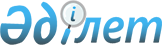 О Республиканской комиссии по pеализации гуманитаpной помощи от заpубежных стpан
					
			Утративший силу
			
			
		
					Распоpяжение Пpемьеp-Министpа Республики Казахстан от 6 мая 1992 года N 112-p (Извлечение). Утратило силу - постановлением Правительства РК от 17 мая 1996 г. N 609



      1. Утвердить новый состав Республиканской комиссии по реализации гуманитарной помощи от зарубежных стран и ее постоянно действующей рабочей группы согласно приложениям N 1, 2.<*> 



      Сноска. Состав комиссии и рабочей группы в редакции распоряжения Кабинета Министров Республики Казахстан от 12 апреля 1993 г. N 139-р. 



      2. Увеличить численность Аппарата Президента и Кабинета Министров Республики Казахстан на 3 единицы с годовым фондом оплаты труда 90,7 тыс.рублей. 



      3. Выделить ассигнования в сумме 68 тыс.рублей на содержание указанной численности в расчете до конца года. 




        Премьер-министр 


                                           Приложения N 1 - 2


                                    к распоряжению Премьер-министра


                                          Республики Казахстан


                                        от 6 мая 1992 г. N 112-p

					© 2012. РГП на ПХВ «Институт законодательства и правовой информации Республики Казахстан» Министерства юстиции Республики Казахстан
				